13.12.21В целях реализации плана мероприятий месячника правового воспитания учащихся начальник отдела по защите интересов Правительства РД в судом и иных органов  провел  беседу с учащимися 8-11 классов по правовому просвещению и по профилактике безнадзорности и правонарушений несовершеннолетних. 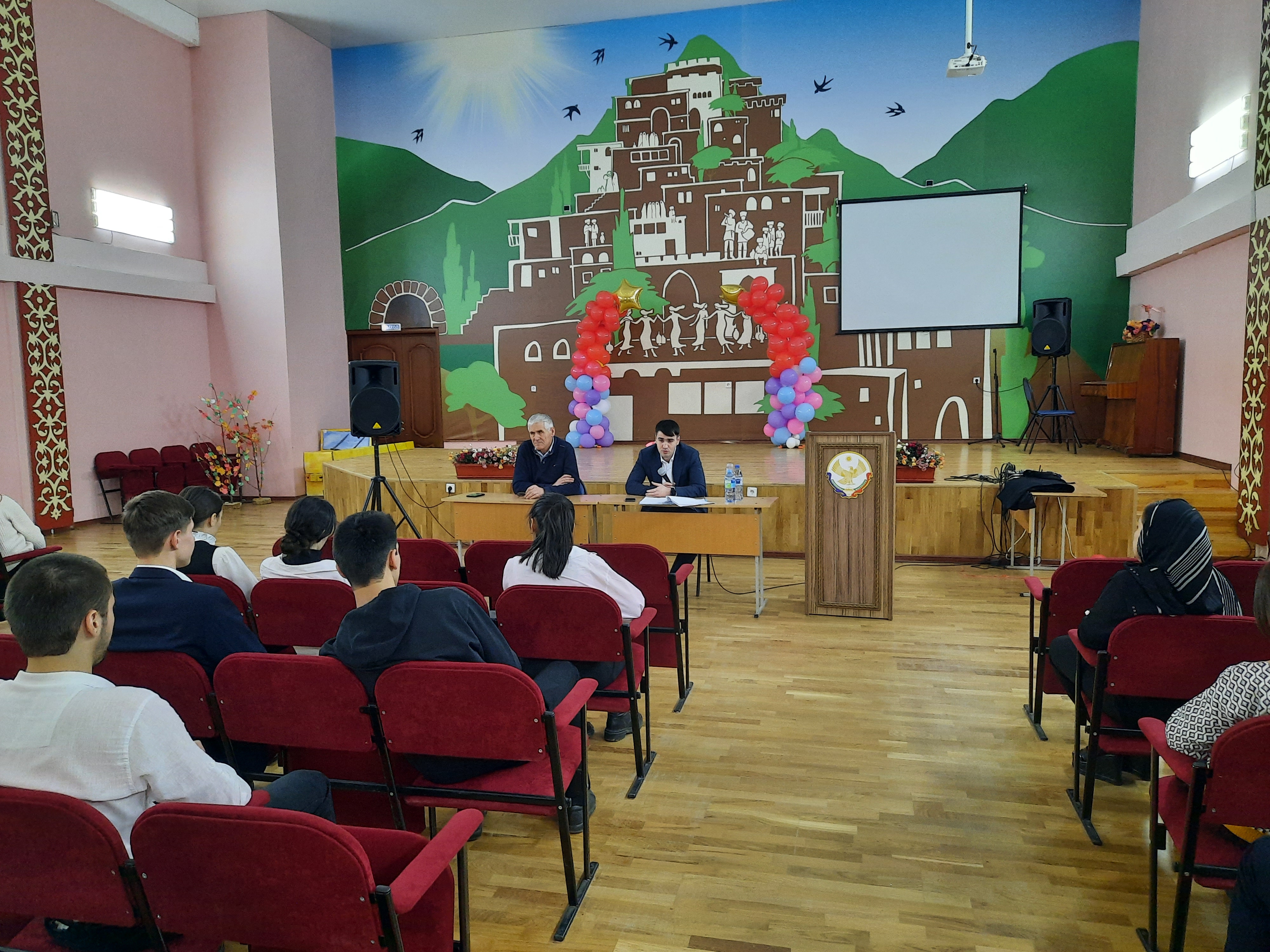 